ABSTRAKPENGARUH INDUSTRI PENGOLAHAN, PENYEDIAAN AKOMODASI DAN MAKAN MINUM, TRANSPORTASI DAN PERGUDANGAN TERHADAP PRODUK DOMESTIK REGIONAL BRUTO (PDRB) DI KABUPATEN DELI SERDANGPUTRI OKTAVIA SNPM: 193114014Penelitian ini bertujuan untuk mengetahui pengaruh pada industri pengolahan, penyediaan akomodasi dan makan minum, transportasi dan pergudangan terhadap produk domestik regional bruto (PDRB) di Kabupaten Deli Serdang. Penelitian ini menggunakan penelitian deskriptif kuantitatif, dimana data yang digunakan merupakan data sekunder periode tahun 2012-2021 dari Badan Pusat Statistik di Kabupaten Deli Serdang. Metode analisis yang digunakan yaitu regresi linier berganda dan menggunakan Eviews 12 untuk mengetahui bagaimana pengaruh variabel bebas terhadap variabel terikat. Hasil uji hipotesis secara parsial (Uji t) sektor industri pengolahan, penyediaan akomodasi dan makan minum, transportasi dan pergudangan berpengaruh signifikan terhadap PDRB di Kabupaten Deli Serdang. Dari hasil uji Fstatistik, diperoleh nilai Fhitung > Ftabel (89.92216 > 4.76) dengan nilai prob 0.000022 < 0.05 artinya secara simultan atau bersama-sama, variabel industri pengolahan, penyediaan akomodasi dan makan minum, transportasi dan pergudangan berpengaruh signifikan terhadap PDRB di Kabupaten Deli Serdang.Kata kunci: Industri Pengolahan, Penyediaan Akomodasi dan Makan Minum, Transportasi dan Pergudangan, Produk Domestik Regional Bruto (PDRB).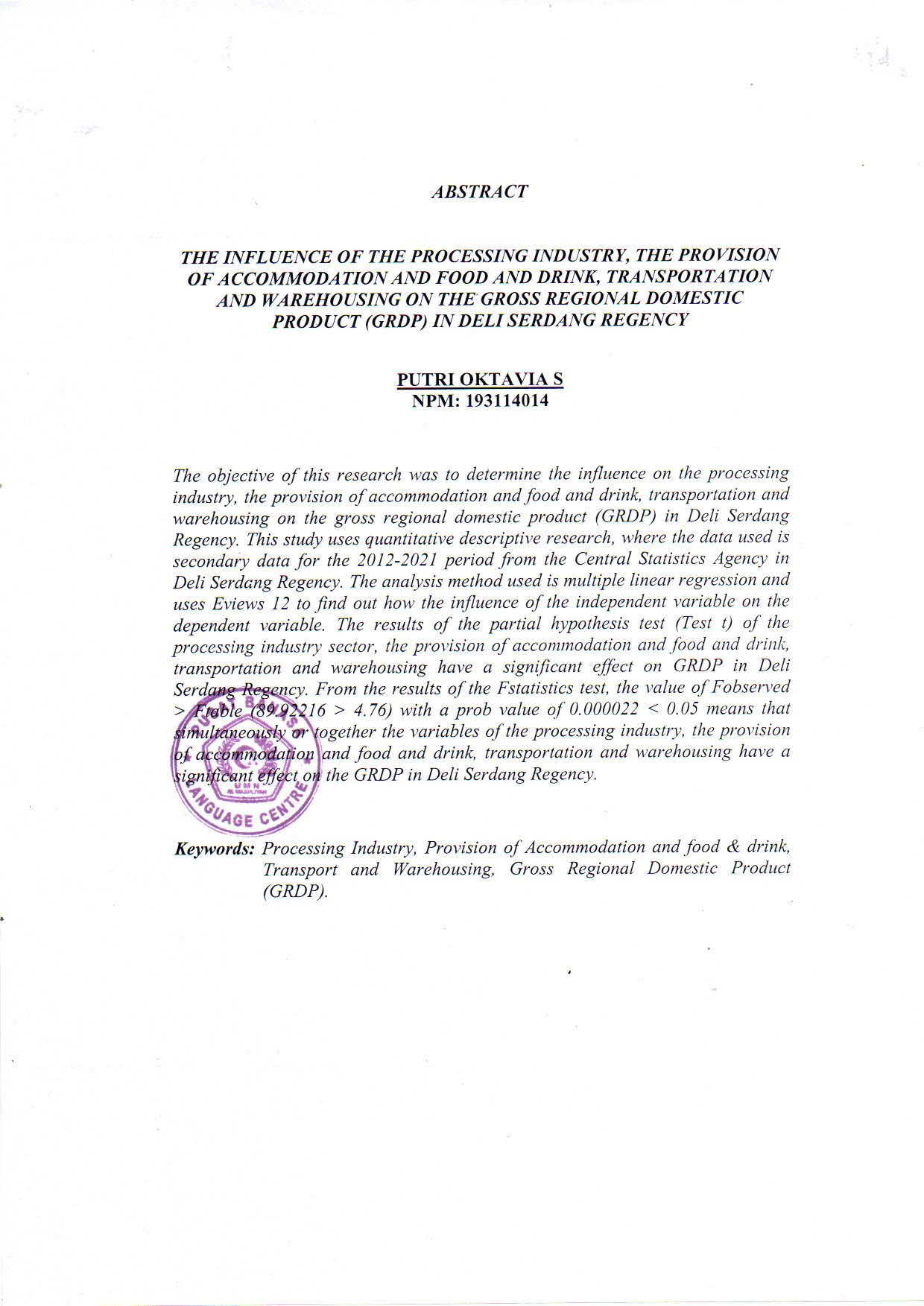 